      В соответствии со ст.ст. 11.2, 11.3, 11.10Земельного кодекса Российской Федерации, Приказом Минэкономразвития России от 27.11.2014 г. № 762 "Об утверждении требований к подготовке схемы расположения земельного участка или земельных участков на кадастровом плане территории и формату схемы расположения земельного участка или земельных участков на кадастровом плане территории при подготовке схемы расположения земельного участка или земельных участков на кадастровом плане территории в форме электронного документа, формы схемы расположения земельного участка или земельных участков на кадастровом плане территории, подготовка которой осуществляется в форме документа на бумажном носителе", администрация Ибресинского района п о с т а н о в л я е т:1. Утвердить схему образования земельного участка на кадастровом плане территории. Кадастровые работы выполнены в связи с: образованием земельного участка путем перераспределения земельного участка с кадастровым номером 21:10:130902:25. Кадастровый квартал: 21:10:130902. Проектная площадь: 5842 кв.м. Категория земель: земли населенных пунктов. Разрешенное использование: для ведения личного подсобного хозяйства (приусадебный земельный участок), код по классификатору 2.2.  Территориальная зона в соответствии с ПЗЗ: Ж-1 (Зона застройки индивидуальными жилыми домами). Местоположение земельного участка: Чувашская Республика-Чувашия, Ибресинский район, Чувашско-Тимяшское сельское поселение, с. Хомбусь-Батырево, ул. Целинная, д. 2.Глава администрацииИбресинского района                                                            С.В. ГорбуновМешкова Н.Н.8 (83538) 22571ЧĂВАШ РЕСПУБЛИКИ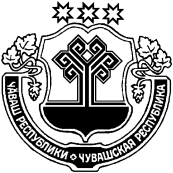 ЧУВАШСКАЯ РЕСПУБЛИКАЙĚПРЕÇ РАЙОНĚН АДМИНИТРАЦИЙЕЙЫШĂНУ	17	.10.2019       634 № Йěпреç поселокěАДМИНИТРАЦИЯИБРЕИНКОГО РАЙОНАПОСТАНОВЛЕНИЕ17.10.2019   №634 поселок ИбресиОб утверждении схемы  расположения земельного участка на территории Чувашско-Тимяшского сельского поселения Ибресинского района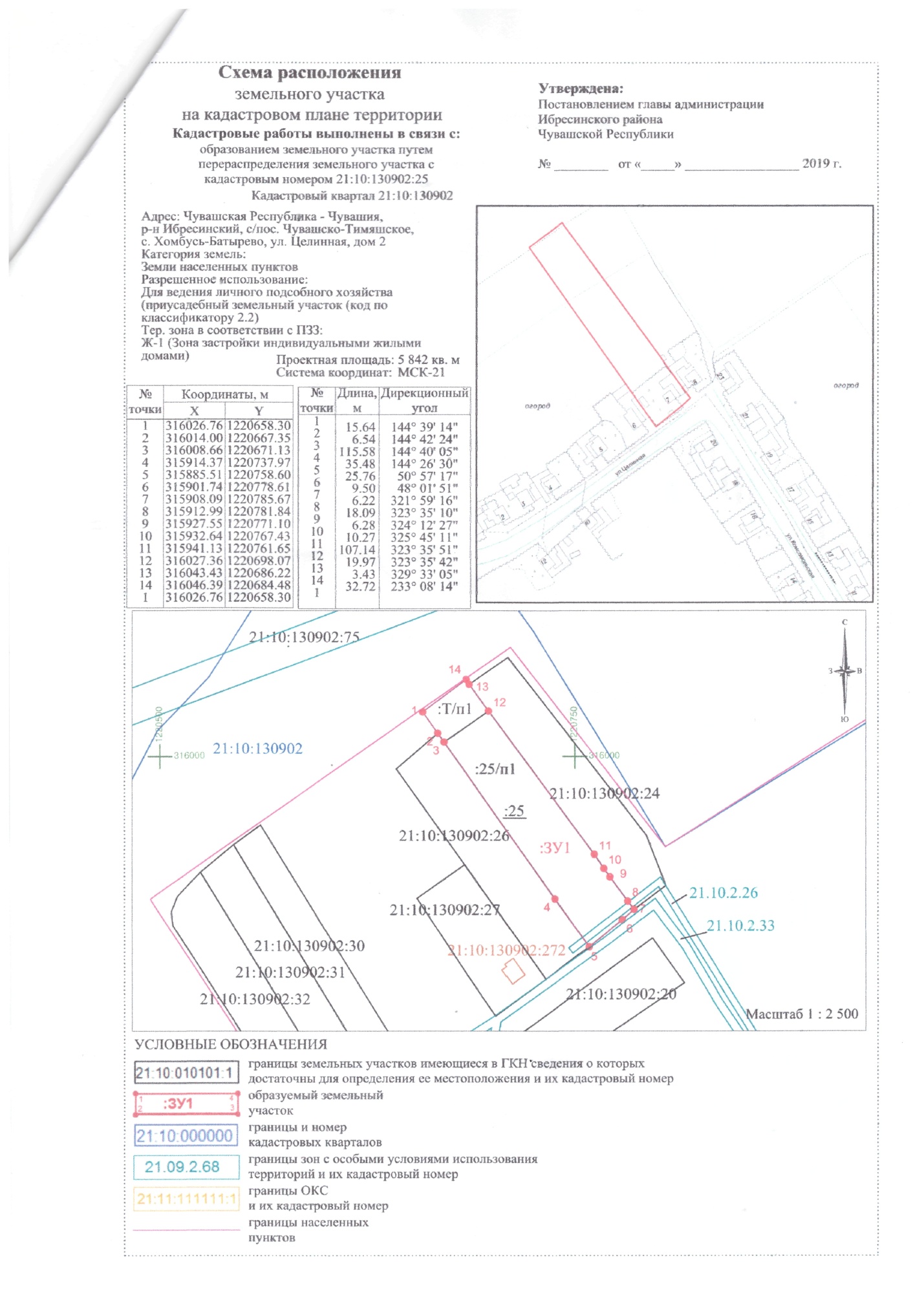 